Как выбрать качественные продукты



Рыба и рыбные продукты


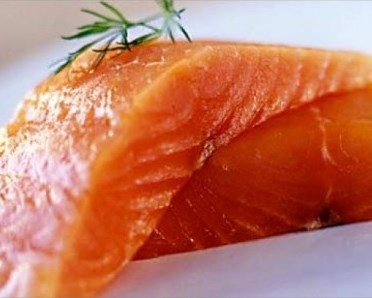 В предприятия общественного питания поступает живая, парная, охлажденная, мороженая, соленая, вяленая, копченая рыба и балычные изделия.

Доброкачественная парная и охлажденная рыба имеет блестящую чешую, красные жабры; прозрачные, навыкате глаза; упругое, трудно отделяемое от костей мясо; серовато-белый цвет мышечной ткани на разрезе. При погружении в воду такая рыба тонет. Порча парной и охлажденной рыбы начинается обычно с брюшка, где может находиться большое количество микробов. У порченой рыбы чешуя легко отделяется, слизь на поверхности становится грязной, жабры из ярко-красных превращаются в грязно-серые, тусклые, покрываются слизью и начинают издавать гнилостный запах; глаза впалые, мутные; брюшко вздуто. Если такую рыбу положить в воду, она всплывает. У порченой рыбы мякоть легко отделяется от костей, особенно от позвоночника. Гнилостный запах появляется сначала у позвоночника, а затем в мышцах. При определении качества рыбы берут пробу ножом или шпилькой. Проба производится так же, как и мяса. Запах несвежей рыбы легко определить при пробной варке кусочка рыбы в закрытой посуде.

Санитарную оценку мороженой рыбы удобнее производить после ее оттаивания, по тем же признакам, что и для парной и охлажденной рыбы, обращая внимание на цвет жабр, выпуклость глаз и т. д.

У соленой рыбы, приготовленной из доброкачественного сырья, блестящая чешуя серовато-белого цвета; запах специфический, приятный, свойственный данному продукту; мышцы плотной консистенции. При недостаточно быстром проникновении соли в ткань рыбы, недоброкачественном сырье, а также при неправильных условиях хранения соленой рыбы происходит ее порча.

Жирная соленая рыба при хранении ее без тузлука вследствие окисления жира кислородом воздуха покрывается ржавчиной и приобретает неприятный вкус и запах. Если ржавчина выражена сильно, то рыба непригодна в пищу. Жирная соленая рыба должна упаковываться в бочки, не пропускающие рассола. При хранении соленой рыбы без рассола в теплом помещении на поверхности ее появляются пятна красного цвета со слизистым налетом, образующиеся под действием развившихся на теле рыбы пигментообразующих микробов, находящихся в поваренной соли. Если в рыбе нет других признаков порчи, то она после тщательного промывания рассолом с уксусом полностью очищается от налета и может быть допущена к употреблению в пищу при условии быстрой ее реализации. Соленую рыбу, если она хранится открытой, без тузлука, в теплом помещении, нередко поражает личинка сырной мухи — прыгунок, имеющая вид белого червячка. Рыба остается безвредной, если прыгунок поражает ее с поверхности: жабры и чешую. В этом случае пораженную прыгун-ком рыбу обмывают крепким раствором поваренной соли, удаляют всплывающие личинки и вторично промывают свежим раствором соли. Прыгунок, проникший вглубь мышечной ткани, вызывает порчу рыбы и делает ее непригодной в пищу. Рыбу, пораженную прыгунком, необходимо немедленно отделять и обрабатывать в отдельном помещении. Для проверки качества соленой рыбы берут пробу ножом или шпилькой.

Вяленая доброкачественная рыба должна иметь чистую блестящую чешую, мясо плотное, темно-янтарной окраски, брюшко целое. Порченая вяленая рыба имеет тусклую чешую, потемневшее мясо, брюшко отмякшее или вздутое, запах гнилостный. Вяленую рыбу может поражать личинка жука-кожееда — шашел. Темно-коричневые, длиной около одного сантиметра личинки шашела скапливаются главным образом в жабрах и оттуда проникают внутрь рыбы. Если рыбу, пораженную в жабрах шашелом, развесить на солнце или окурить серой, шашел выйдет наружу. Такую рыбу можно использовать для питания. В случае, если шашел проник в мышцы рыбы, последняя бракуется.

Копченая рыба должна быть равномерно прокопченной, с целой чешуей, иметь вкус копчености и приятный свойственный ей запах. Для проверки качества копченой рыбы применяют пробу на нож или шпильку. Признаками порчи копченой рыбы является плесень на чешуе, проникающая в мышечную ткань, сильная горечь и гнилостный запах. Если на рыбе холодного или горячего копчения появляются белые пятна («белобочка»), то при отсутствии других признаков порчи ее необходимо немедленно реализовать.

Доброкачественные балычные изделия сочные, цвет мяса на поперечном разрезе у осетровых балыков бледно-желтый с розовым оттенком; у белорыбьих — блестящий с розовым оттенком; мясо нежное, несколько прозрачное, запах приятный, свойственный балычным изделиям; вкус нежный, слабо соленый. Порченые балычные изделия имеют дряблую мышечную ткань; на разрезе мясо потемневшее. Запах неприятный, затхлый или гнилостный. В сомнительных случаях для определения запаха балычных изделий берут пробу ножом-пырком или деревянной шпилькой, вводя их в толщу балыка.

Икра в рыбе стерильна, но в процессе обработки рыбы может обсеменяться микробами. Пастеризация герметически укупоренной в стеклянной посуде икры удлиняет срок ее хранения. При порче икра приобретает кисловато-горький вкус и затхлый запах. При длительном хранении в икре образуются «белые включения», являющиеся результатом накопления продуктов распада белка; такая икра в пищу непригодна.